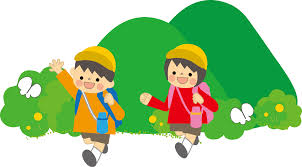 仲間と一緒に　成長の秋！一歩一歩近づく､秋の気配が感じられるようになりました。生活科の授業では､｢うごくおもちゃ｣づくりに取り組んでいます。動くおもちゃの仕組みを工夫したり､友だちと教え合ったりなど､学びに向かう姿に成長を感じています。材料集めなどでは､ご協力をいただきありがとうございました。10月は､遠足など､楽しみな行事が待っています。また､学習・運動・読書などにも最適な季節ですね｡実りの多い､思い出深い秋にしていけるよう､担任一同､取り組んでまいります！今後ともご協力のほど、よろしくお願いいたします。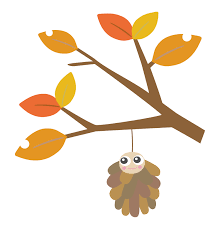 《10月の行事予定》《学習予定》　国　語 ･･･　お手紙　　　しゅ語とじゅつ語に気をつけよう　　　かん字の読み方　　　秋がいっぱい　 算  数 ･･･　さんかくや　しかくの　形を　調べよう　　　　　　　 新しい計算を考えよう生　活 ･･･　うごくうごく わたしのおもちゃ　　　みんなでつかう まちのしせつ音　楽 ･･･　音のスケッチ　　　いい音　見つけて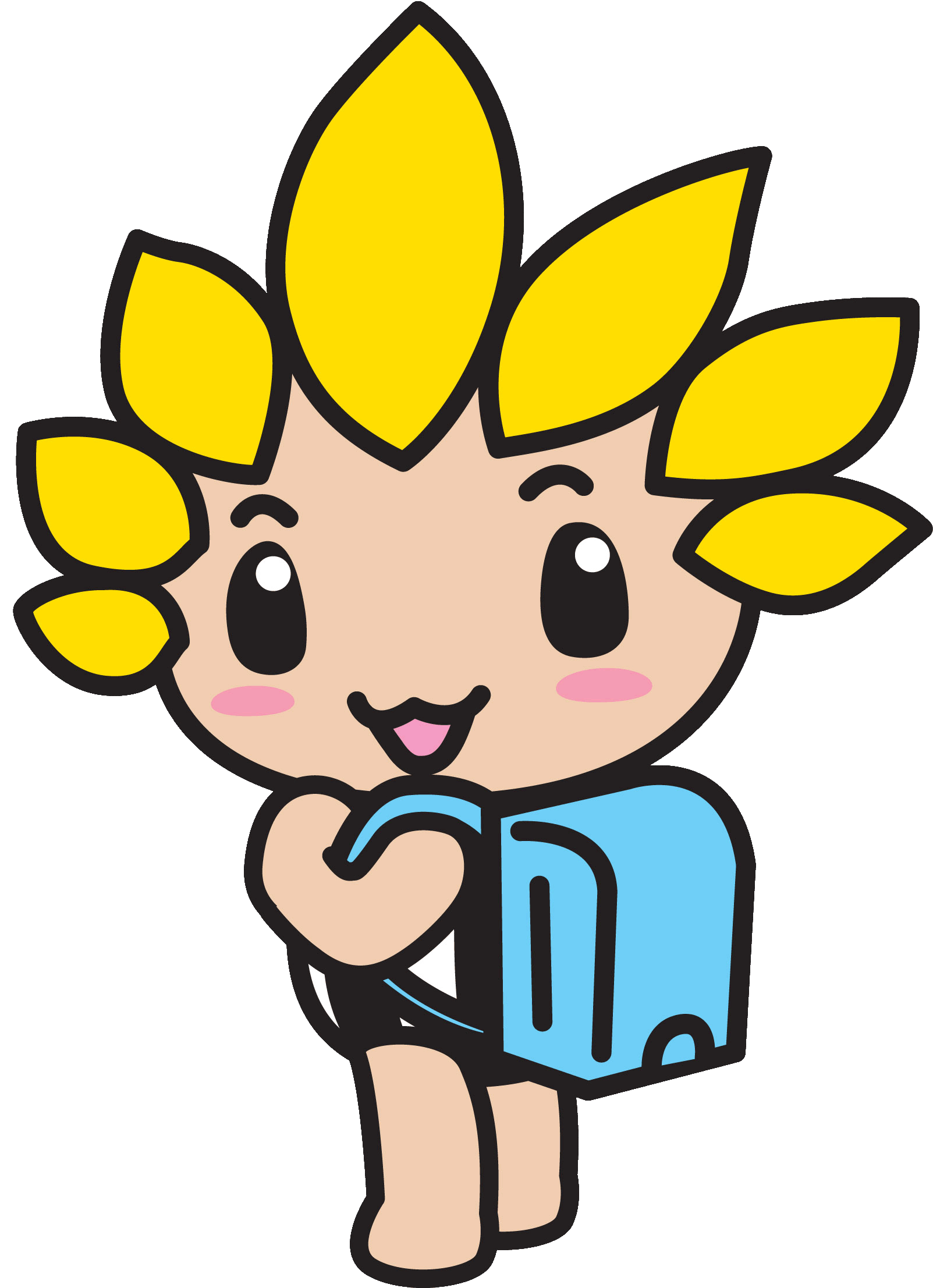 図　工 ･･･　どくしょかんそうが　　　音づくりフレンズ体　育 ･･･　ダンクボール　てつぼうあそび　ハードルリレー道　徳 ･･･  のこぎり山の大ぶつ　　お月さまがみている　　　　　　　　　ジョゼくんとおりがみ　はたけの先生《お知らせとお願い》○土曜参観について土曜参観を下記日程で実施する予定です。詳細は、学年だより１１月号などでご確認ください。【期日】１１月１１日（土）２校時９:３５〜１０:２０、場所：教室、下校１２:２０（給食なし）○新しいノートの購入について残りページが少なくなり、新しいノートの購入を検討される場合は、現在使用しているノートを参考にマス目の大きさの確認をお願いします。○図工の材料について図工の｢音づくりフレンズ｣では､身近な材料を使って楽器をつくります。つくりたい楽器を決めて子どもが設計図を持ち帰りますので､図工の教科書30･31ページを参考に準備をお願いします。材料を持ってくる日は､担任が子どもたちに伝えますので､よろしくお願いいたします。○遠足について１０月2０日(金)に遠足で、新江ノ島水族館に行く予定です。入場に年間フリーパスを使用することができますので､年間フリーパスを持っていて使用したいという方は、担任にお申し出ください。バス代は､約2,500円程の予定です。(雨天実施)　詳しくは、遠足だよりをご覧ください。